Фоторепортаж                                                                                                                                                                           о проведении экологической акции                                                                                с детьми младшей группы и их родителями                                                                                                       «Ёлочка зелёная хочет жить в лесу» 24.12.2020г.                                                                                                            Шилова Ирина Александровна, воспитатель                                                         высшей квалификационной категории;                                                                                Алексеева Елена Викторовна, воспитатель                                                              высшей квалификационной категории  Цель: формирование экологической культуры воспитанников и их родителей.Задачи:- пропагандировать новые экологические традиции при подготовке и проведении новогодних праздников;- вовлекать воспитанников и родителей в активную природоохранную деятельность;- дать детям представление о полезных свойствах ели, о важном значении ели для лесных обитателей.  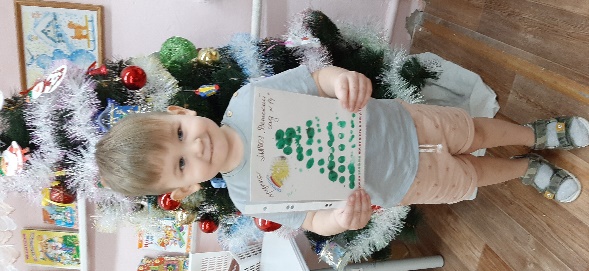 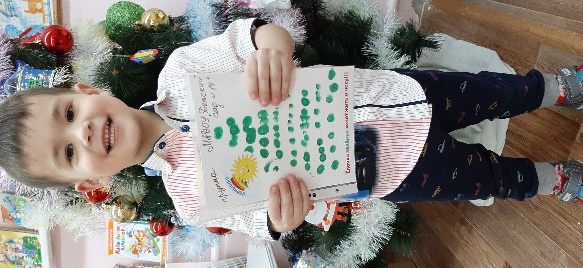 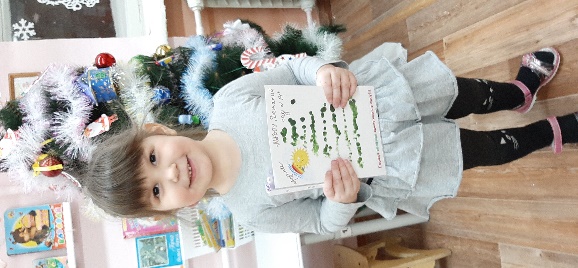 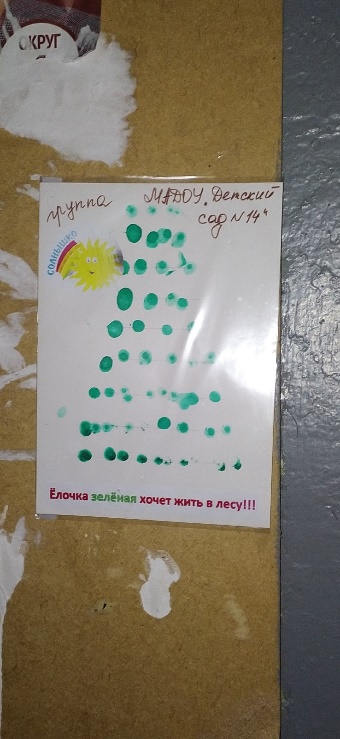 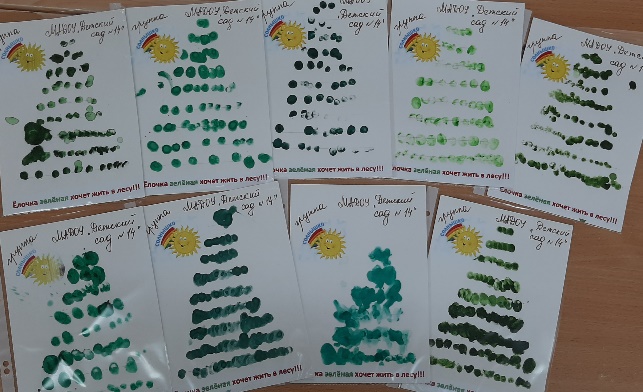 